Ganze ZahlenAufgabe 1Negative und positive ZahlenZu den ganzen Zahlen gehören negative Zahlen und positive Zahlen: - 1 oder 1.Die 0 trennt negative Zahlen von den positiven Zahlen. Das sieht an einem Zahlenstrahl so aus: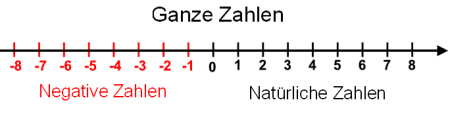 Trage die Zahlen im Kasten in den Zahlenstrahl ein.					                      0Aufgabe 2Negative und positive Zahlen im AlltagDie Temperatur: Plusgrade und Minusgrade auf dem ThermometerBeantworte die Aufgaben und schreibe die passende Rechnung auf.   Der Aufzug: In hohen Häusern gibt es für die vielen Stockwerke einen Aufzug.   


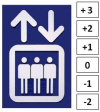 Das Bank-Konto: Auf einem Konto zahlt man Geld ein und hebt Geld ab.    

Kontoauszug:Aufgabe 3

Ganze Zahlen vergleichenGrößer oder kleiner?  Setze in die Kästchen das richtige Zeichen. 
<  ist kleiner
>  ist größer
=  ist gleich- 4 	- 7	 - 4  - 7                      - 12  + 2  	    - 5  + 5- 5 	- 5        - 122  - 120	          - 12    - 13            + 12  - 13- 4;    2;    7;    - 9;    - 2;    - 10;    5;    10;    AufgabenRechnungDie Temperatur steigt von -2° um  5°.
Welche Temperatur zeigt das Thermometer?- 2 + 5 = 3
Der Thermometer zeigt 3 °C.Die Temperatur sinkt von 4° um 5°.
Welche Temperatur zeigt das Thermometer?Die Temperatur ändert sich von -2° auf +5°.
Um wie viel Grad hat sich die Temperatur geändert?Die Temperatur ändert sich von +5° auf - 5°.
Um wie viel Grad hat sich die Temperatur geändert?AufgabenRechnungDu fährst vom 2. Untergeschoss 5 Stockwerke nach oben. 
In welchem Stockwerk ist der Aufzug?- 2 + 5 = 3
Der Aufzug ist im 3. Obergeschoss.Du fährst vom 2. Obergeschoss 5 Stockwerke nach unten. 
In welchem Stockwerk ist der Aufzug?Du fährst vom 1. Obergeschoss in das 5. Obergeschoss.
Um wie viele Stockwerke ist der Aufzug nach oben gefahren?Du fährst vom 3. Obergeschoss ins 1. Untergeschoss
Um wie viele Stockwerke ist der Aufzug nach unten gefahren?DatumEinzahlung / AuszahlungBetrag12.06.2018Einkauf im Supermarkt46,14 -14.06.2018Überweisung Taschengeld25,00 +17.06.2018T-Shirt Online-Bestellung14,95 -18.06.2018Lohn für Babysitting 16,00 +AufgabenRechnungAuf dem Konto sind 320,00 €. Du hebst 50 € ab.
Wie viel Geld ist auf deinem Konto?320 – 50 = 270 
Auf dem Konto sind 270 €.Dein Konto ist mit 5 Euro im Minus. 
Du zahlst 25 Euro Taschengeld auf dein Konto ein.
Wie viel Geld ist auf deinem Konto?Dein Konto hat sich von - 50 € auf +100 € geändert.
Wie viel Geld hast du eingezahlt?Dein Konto hat sich von + 50 € auf - 100  € geändert.
Wie viel Geld hast du abgehoben?